О создании и организации работы штаба оповещения и пункта сбора сельского поселения по оповещению, сбору и отправке предназначенных ресурсов и техники в период выполнения мобилизационных мероприятий      В целях выполнения Федерального Закона № 31 - ФЗ от 26 февраля 1997 г. «О мобилизационной подготовке и мобилизации в Российской Федерации» , «О воинской обязанности и военной службе» № 53-Ф3 от 12.03.1998г , Постановления Правительства Российской Федерации № 3852 от 30.12.2006г,  постановляю: 1.  Для организационного оповещения предназначенных ресурсов и поставщиков техники  создать штаб оповещения и пункт сбора  в сельском поселении  в следующем  составе:        - Начальник ШО и ПС -  Галиев Ильгам Рухылбаянович        - Тех.работник по оповещению -  Гареева Люция Раисовна        - Посыльные:                №1 Нафиков Файруз Фаязович                 №2 Иванова Кристина Дмитриевна        -Сопровождающие:                  1 – Колосков Григорий Николаевич                  2  - Исхаков Риф Марсавиевич        - Участковый уполномоченный полиции.         Специалисту по ведению воинского учета   провести укомплектование администрации ШО и ПС МО из числа граждан, не призываемых по мобилизации, проживающих в сельском поселении, согласно именного списка личного состава ШО и ПС МО, своевременно его уточнять, изменения вносить по мере необходимости. Все изменения не реже чем раз в месяц доводить до сотрудников отдела ВК РБ по Бакалинскому и Шаранскому районам  (моб .подразделение) 2.  Получение сигнала (команды, распоряжения) военного комиссариата по Бакалинскому и Шаранскому районам на выполнение мероприятий степеней боевой готовности и своевременного доведения до должностных лиц администрации сельского поселения Дмитриево-Полянский сельсовет определить:     а) в дневное время - по телефонам № 2-68-00,     б) в ночное время -  по  домашним телефонам должностных лиц  администрации  сельского поселения   № 2-41-26. 3.  Оповещение личного состава ШО и ПС МО проводить по месту жительства и работы персональными повестками через посыльных. Оповещение ГПЗ, призываемых на военную службу по мобилизации и поставщиков техники проводить посыльными по месту жительства и работы по маршрутам оповещения. а) до прибытия уполномоченного военного комиссариата - по карточкам первичного учета; б)  с прибытием уполномоченного - по персональным повесткам. Выдачу повесток посыльным организовать в ШО и ПС МО через тех. работника по ведомости выдачи карточек первичного учета. 4. Места сбора мобилизационных ресурсов для последующей отправки на пункты сбора военного комиссариата определить; а) граждан пребывающих в запасе - здание администрации сельского поселения Дмитриево-Полянский сельсовет. Отправку ГПЗ на пункты сбора военного комиссариата производить по именным спискам команд и партий с назначенными сопровождающими, с вручением им на время выполнения задач удостоверений. 5. Работу ШО и ПС МО организовать в административном здании администрации  сельского  поселения  с имеющимся имуществом и оборудованием.   Ответственным за подготовку рабочих мест личного состава ШО и ПС МО, разработку необходимой документации и оснащение оборудованием назначить управляющего делами администрации сельского поселения.    Для оповещения и обеспечения доставки граждан, призываемых по мобилизации, на пункты сбора использовать транспорт администрации сельсовета. 6. В период эвакуации населения из категорированных населенных пунктов возложить на инспектора воинского учета- обязанности по учету : -граждан, подлежащих призыву на военную службу - граждан, пребывающих в запасе -транспортных .    Прибывших на территорию сельского поселения по учетным документам установленной формы (с пометкой «Э» в правом верхнем углу) Начальником приемного эвакуационного пункта (ПЭП) назначить главу администрации сельского поселения. Начальнику ПЭП осуществить контроль за учетом прибытия, регистрации и размещения прибывающего эвакуационного населения, транспорта и предприятий. Производить доклад по ведомости в группу контроля отдела ВК РБ о количестве прибывшего на территорию администрации сельского поселения населения, транспорта. 7. Постановление администрации сельского поселения Дмитриево-Полянский сельсовет муниципального района  Шаранский район Республики Башкортостан № 33 от 27 апреля 2015 года «О создании и организации работы штаба оповещения и пункта сбора сельского поселения по оповещению, сбору и отправке предназначенных ресурсов техники в период выполнения мобилизационных мероприятий» считать утратившим силу.8. Настоящее постановление  обнародовать на досках информации  в населенных пунктах и разместить на официальном сайте сельского поселения Дмитриево-Полянский сельсовет в сети Интернет. 9. Контроль за исполнением настоящего постановления возложить на управляющего делами администрации сельского поселения Гарееву Л.Р. Глава сельского поселения :                                                       И.Р.Галиев                    ҠАРАР                                                                    ПОСТАНОВЛЕНИЕ        «21» июнь 2021 й.                           № 27                       «21» июня 2021 г.       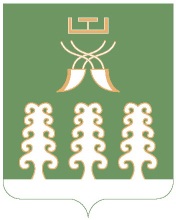 